Отчёт о проведении новогоднего утренника в старшей коррекционной группе.Всем давно известно, что новый год для детей - это самый ожидаемый праздник в их  жизни.
Вот и в нашей группе прошли новогодние утренники для детей. Подготовка началась до наступления праздников. С детьми разучивали песни и стихотворения, проводили беседы. Дети с удовольствием принимали участие в оформлении группы  для проведения утренника украсили музыкальный зал , в центре зала украсили елку, на зеркалах из вырезанных снежинок составили новогоднюю композицию. Дети пришли на праздник веселые и нарядные в предвкушении чудес. Воспитатели, как настоящие артисты перевоплотились в Волка и Лису из  русской народной сказки , доставили  удовольствие и детям, и их родителям. По сюжету утренника на праздник приходили сказочные герои- это дети в костюмах Красной шапочки и Трех поросят. С появлением Снегурочки и Деда Мороза праздник стал настоящим. Дети с удовольствием принимали участие во всех конкурсах, исполняли очень  много песен и танцев водили хороводы. Никто не остался без внимания Деда Мороза и получил долгожданные подарки и сладости.
Праздники прошли очень весело, задорно. 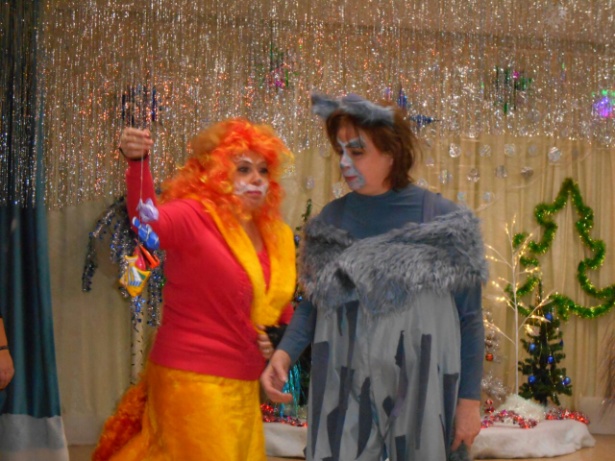 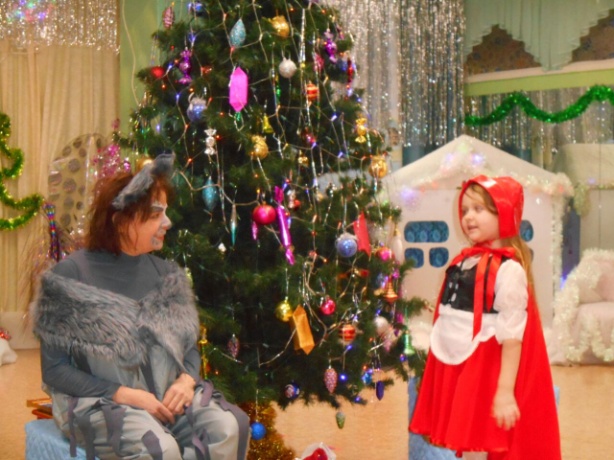 Отчёт о проведении новогодних колядок в старшей коррекционной группе.Жизнь детей в детском саду - это не только будни, но и веселые праздники. Каждый день мы стараемся сделать для ребенка ярким, запоминающимся. Каждое утро  в детском саду для ребят наступает время  радостных встреч, новых открытий, увлечений.         После встречи Нового года настало самое веселое, таинственное время, которое с давних времен носит название Святки.          Святки! Не зря в народе в эти дни люди гуляли, ходили в гости, поздравляли с Рождеством, пели колядки.   Так 12  января состоялся фольклорный праздник «Святки – колядки».         Цель праздника: расширять знания о народных традициях, формировать интерес к народным играм, песням, развлечениям. Развивать познавательную и творческую активность, используя русский народный фольклор; развивать эмоциональное, творческое и образное восприятие фольклорного материала. Продолжать воспитывать детей на лучших традициях русского народного творчества, приобщать детей к духовным ценностям народной культуры.         Дети и взрослые «ряженые» начали праздник с колядования, сопровождавшегося пением песен,  величаний, пожеланий. Дальше ребята увлеченно гадали при свечах: с петушком, на горшочках, с зеркальцем. Нечистая сила - Баба Яга, Чертик играли с ребятишками, пели веселые песни, водили хороводы. Праздник порадовал и детей и взрослых.Наши ребята получили не только незабываемые  эмоции, но и смогли прикоснуться к истокам культуры своего народа, его традициям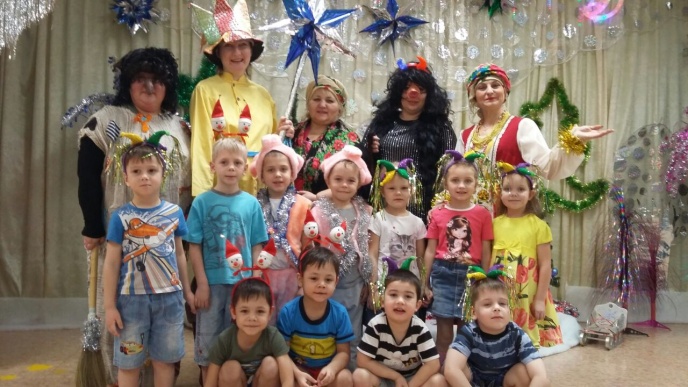 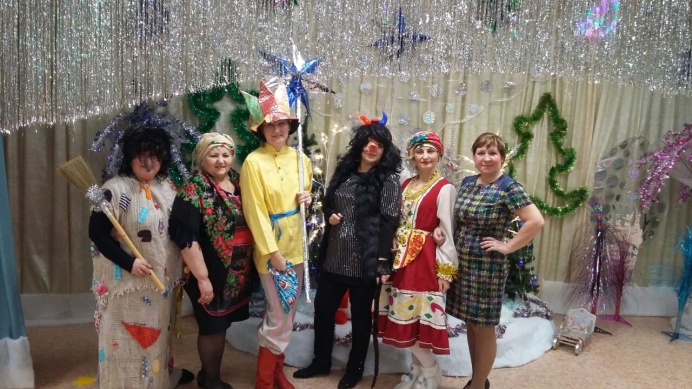 